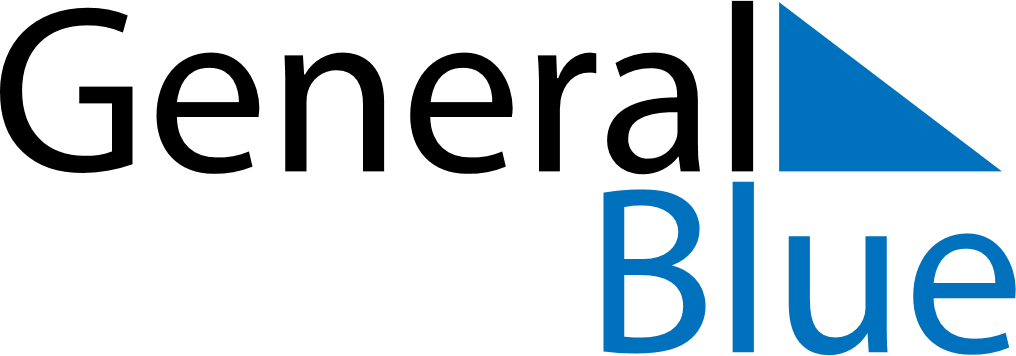 September 2024September 2024September 2024September 2024September 2024September 2024Miskindzha, RussiaMiskindzha, RussiaMiskindzha, RussiaMiskindzha, RussiaMiskindzha, RussiaMiskindzha, RussiaSunday Monday Tuesday Wednesday Thursday Friday Saturday 1 2 3 4 5 6 7 Sunrise: 5:14 AM Sunset: 6:22 PM Daylight: 13 hours and 7 minutes. Sunrise: 5:15 AM Sunset: 6:20 PM Daylight: 13 hours and 4 minutes. Sunrise: 5:16 AM Sunset: 6:18 PM Daylight: 13 hours and 1 minute. Sunrise: 5:18 AM Sunset: 6:17 PM Daylight: 12 hours and 59 minutes. Sunrise: 5:19 AM Sunset: 6:15 PM Daylight: 12 hours and 56 minutes. Sunrise: 5:20 AM Sunset: 6:13 PM Daylight: 12 hours and 53 minutes. Sunrise: 5:21 AM Sunset: 6:12 PM Daylight: 12 hours and 51 minutes. 8 9 10 11 12 13 14 Sunrise: 5:22 AM Sunset: 6:10 PM Daylight: 12 hours and 48 minutes. Sunrise: 5:23 AM Sunset: 6:08 PM Daylight: 12 hours and 45 minutes. Sunrise: 5:24 AM Sunset: 6:07 PM Daylight: 12 hours and 43 minutes. Sunrise: 5:25 AM Sunset: 6:05 PM Daylight: 12 hours and 40 minutes. Sunrise: 5:26 AM Sunset: 6:03 PM Daylight: 12 hours and 37 minutes. Sunrise: 5:27 AM Sunset: 6:02 PM Daylight: 12 hours and 34 minutes. Sunrise: 5:28 AM Sunset: 6:00 PM Daylight: 12 hours and 32 minutes. 15 16 17 18 19 20 21 Sunrise: 5:29 AM Sunset: 5:58 PM Daylight: 12 hours and 29 minutes. Sunrise: 5:30 AM Sunset: 5:56 PM Daylight: 12 hours and 26 minutes. Sunrise: 5:31 AM Sunset: 5:55 PM Daylight: 12 hours and 24 minutes. Sunrise: 5:32 AM Sunset: 5:53 PM Daylight: 12 hours and 21 minutes. Sunrise: 5:33 AM Sunset: 5:51 PM Daylight: 12 hours and 18 minutes. Sunrise: 5:34 AM Sunset: 5:49 PM Daylight: 12 hours and 15 minutes. Sunrise: 5:35 AM Sunset: 5:48 PM Daylight: 12 hours and 13 minutes. 22 23 24 25 26 27 28 Sunrise: 5:36 AM Sunset: 5:46 PM Daylight: 12 hours and 10 minutes. Sunrise: 5:37 AM Sunset: 5:44 PM Daylight: 12 hours and 7 minutes. Sunrise: 5:38 AM Sunset: 5:43 PM Daylight: 12 hours and 4 minutes. Sunrise: 5:39 AM Sunset: 5:41 PM Daylight: 12 hours and 2 minutes. Sunrise: 5:40 AM Sunset: 5:39 PM Daylight: 11 hours and 59 minutes. Sunrise: 5:41 AM Sunset: 5:37 PM Daylight: 11 hours and 56 minutes. Sunrise: 5:42 AM Sunset: 5:36 PM Daylight: 11 hours and 53 minutes. 29 30 Sunrise: 5:43 AM Sunset: 5:34 PM Daylight: 11 hours and 51 minutes. Sunrise: 5:44 AM Sunset: 5:32 PM Daylight: 11 hours and 48 minutes. 